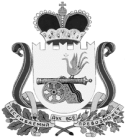 СОВЕТ ДЕПУТАТОВКАЙДАКОВСКОГО СЕЛЬСКОГО ПОСЕЛЕНИЯ
ВЯЗЕМСКОГО РАЙОНА СМОЛЕНСКОЙ ОБЛАСТИРЕШЕНИЕот  27.03.2015    №  12           О внесении изменений в решение Совета депутатов Кайдаковского сельского поселения Вяземского района Смоленской области от 17.12.2014 г. № 39 «О  бюджете Кайдаковского сельского поселения Вяземского района Смоленской области на 2015 год»	Руководствуясь Бюджетным кодексом Российской Федерации, Федеральным законом от 06.10.2003 № 131-ФЗ «Об общих принципах организации местного самоуправления в Российской Федерации», Уставом Кайдаковского сельского поселения Вяземского района Смоленской области, Совет депутатов Кайдаковского сельского поселения Вяземского района Смоленской области РЕШИЛ:Внести  в решение Совета депутатов Кайдаковского сельского поселения Вяземского района Смоленской области от 17.12.2014 № 39  «О  бюджете Кайдаковского сельского поселения Вяземского района Смоленской области  на 2015 год» следующие  изменения:1. Пункт №1 изложить в новой редакции:«Утвердить основные характеристики бюджета муниципального образования Кайдаковского сельского поселения Вяземского района Смоленской области (далее –  бюджет поселения) на 2015 год;1)  общий объем доходов  бюджета поселения в сумме 4991,2  тыс. рублей, в том числе объем безвозмездных  поступлений в сумме 2538,1 тыс. рублей из которых объем межбюджетных трансфертов 2538,1 тыс. рублей;2) общий объем расходов бюджета поселения в сумме 7357,3тыс. рублей3)  дефицит бюджета поселения в сумме 2366,1 тыс. рублей, что составляет 96,4 процентов от утвержденного общего годового объема доходов бюджета поселения без учета утвержденного объема безвозмездных поступлений.2. Пункт 12 изложить в новой редакции «Утвердить объем бюджетных ассигнований на финансовое обеспечение реализации муниципальных программ в 2015 году в сумме 6545,2 тыс. рублей»;3. Пункт 18 изложить в новой редакции «Утвердить в составе расходов бюджета поселения резервный фонд Администрации Кайдаковского сельского поселения Вяземского района Смоленской области на 2015 год в размере 42,0 тыс. рублей, что составляет 0,6 процента от общего объема расходов бюджета поселения;4. После пункта 19 добавить настоящее решение пунктами следующего содержания:  «20. Утвердить Программу муниципальных  гарантий Администрации Кайдаковского сельского поселения Вяземского района Смоленской области  на 2015 год  0,00 тыс. рублей, согласно приложения №13 к настоящему решению;
21. Утвердить в составе Программы муниципальных  гарантий Администрации Кайдаковского сельского поселения Вяземского района Смоленской области  на 2015 год общий объем бюджетных ассигнований, предусмотренных на исполнение муниципальных  гарантий Администрации Кайдаковского сельского поселения Вяземского района Смоленской области по возможным гарантийным случаям в 2015 году, в сумме 0,0 тыс. рублей;22. Утвердить распределение бюджетных ассигнований по целевым статьям               (муниципальным программам и непрограммным направлениям деятельности), группам (группам и подгруппам) видов расходов классификации расходов бюджета на 2015 год, согласно приложения № 12 к настоящему решению;»;	5. Пункты 20, 21, 22, 23, 24, 25 соответственно считать пунктами 23, 24, 25, 26, 27, 28;6. Приложение № 1 изложить в следующей редакции (прилагается);7. Приложение № 2 изложить в следующей редакции (прилагается);8. Приложение № 4 изложить в следующей редакции (прилагается);9. Приложение № 5 изложить в следующей редакции (прилагается);10. Приложение № 6 изложить в следующей редакции (прилагается);11. Приложение № 7 изложить в следующей редакции (прилагается);12. Приложение № 8 изложить в следующей редакции (прилагается);13. Приложение № 12 изложить в следующей редакции (прилагается);14. Приложение № 13 изложить в следующей редакции (прилагается);15. Опубликовать настоящее решение в  газете «Кайдаковские вести».Глава муниципального образованияКайдаковского сельского поселенияВяземского района Смоленской области                                               Е.Е. Тимохин